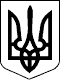 УЖГОРОДСЬКА РАЙОННА державна адміністраціяЗАКАРПАТСЬКОЇ ОБЛАСТІР О З П О Р Я Д Ж Е Н Н Я____30.12.2020___                            Ужгород                           №___406_______Про затвердження висновків щодо оцінювання результатів службової діяльності державних службовців, які займають посади державної служби категорії „Б” – керівників структурних підрозділів зі статусом юридичних осіб публічного права та керівника апаратуВідповідно до статті 6 і 39 Закону України „Про місцеві державні адміністрації”, постанови Кабінету Міністрів України від 23 серпня 2017 року № 640 „Про затвердження Типового порядку проведення оцінювання результатів службової діяльності державних службовців”, розпорядження голови райдержадміністрації 30.09.2020 №304 „Про визначення результатів виконання завдань державними службовцями, які займають посади державної служби категорії „Б”:1. Затвердити висновки щодо оцінювання результатів службової діяльності державних службовців райдержадміністрації, які займають посади державної служби категорії „Б” – керівників структурних підрозділів зі статусом юридичних осіб публічного права та керівника апарату згідно списку (додається).2. Відділу управління персоналом та організаційної роботи апарату райдержадміністрації (Паук М.О.) ознайомити державних службовців із затвердженими висновками, у порядку, визначеному Законом України „Про державну службу”.3. Контроль за виконанням цього розпорядження залишаю за собою. В.о.голови державної адміністрації                                   Христина МАЦКО